Organiseren van evenementenOpdracht: Voorlichting op je vorige school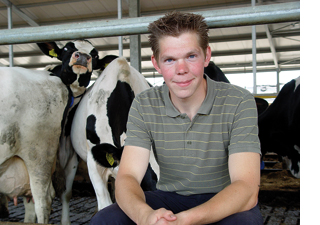 InleidingElk jaar worden er voorlichtingen georganiseerd door GroeneWelle, om potentiële studenten te informeren over onze opleidingen. Dit gebeurt natuurlijk tijdens de Open Dag, maar ook op voorlichtingen op diverse vmbo-scholen. Het is gebleken dat een voorlichting effectiever is wanneer deze gegeven wordt door een bekend gezicht of iemand die een relatie heeft met de student. Wanneer er een persoonlijke relatie is tussen de voorlichter en de potentiële student, is er al een  basis die de vmbo-er helpt om zich thuis te voelen op GroeneWelle. DoelHet informeren van vmbo-leerlingen over GroeneWelle, met name over de opleiding die je zelf  volgt.Uitvoering (in groepjes van 2 of 3 studenten)In overleg met je docent neem je contact op met een vmbo school die je zelf goed kent.Bespreek met de decaan of docent van dit vmbo of je een voorlichting mag geven over je opleiding en beroep. Maak afspraken over wie, wat, waar, hoe en waarom deze voorlichting.Leg de afspraken vast en stuur de decaan/docent een mail ter bevestiging. Stuur een mail CC naar kwant@groenewelle.nlBereid de voorlichting goed voor met behulp van de PDCA cyclus:Verdeel de takenMaak een draaiboekZorg voor de materialen en foldersResultaatMaak een filmpje tijdens de voorlichting.Vraag na afloop wat de vmbo-leerlingen vonden van de voorlichting, de school en het beroep (evaluatie).BeoordelingHet filmpje en de evaluatie lever je in bij je docent ter beoordeling. De voorbereiding en de uitvoering (filmpje en evaluatie) worden beoordeeld door de docent, en levert het 3e cijfer voor het vak organiseren van evenementen. PeriodeDe tijd die je aan deze voorlichting kunt besteden hangt af van het aantal lesweken dat je nog hebt tot je stage, maar is maximaal 6 lesweken.